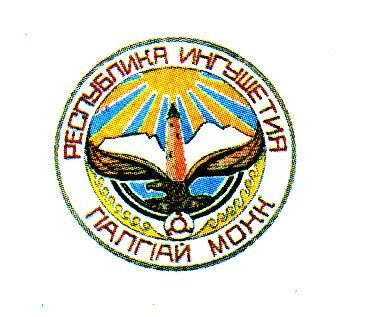 ГIАЛГIАЙ  РЕСПУБЛИКАЗАКОН«ГIалгIай Республика муниципальни образованей доазонаш оттадарахи царна юрта поселене, муниципальни района а городской округа  а статус яларахи» долча ГIалгIай Республика  Закона хувцамаш юкъедахьара хьакъехьаТIаийцадГIалгIай РеспубликаХалкъа Гуллама	                                           2016  шера  28 июнеСтатья 1«ГIалгIай Республика муниципальни образованей доазонаш оттадарахи царна юрта поселене, муниципальни района а городской округа  а статус яларахи» долча 2009 шера 23 февралерча №5-РЗ йолча ГIалгIай Республика  Закона  (газет «ГIалгIайче», 2009, 3 марте, 29 декабре; газет «Сердало», 2010, 1 апреле; газет «ГIалгIайче», 2014, 7 марте)  юкъехьо  Iобелгалдаь хувцамаш:цIерах дешашта «юрта статус» тIехьа тIатохар де дешаца «городской»; преамбуле дешашта «юрта статус» тIехьа тIатохар де дешаца   «, городской»;2 статьяй 2 пункте дешаш «Орджоникидзевская станице» хувца дешашца «городской тайпара йолча поселене КIуре-Юрт»;3 статье: хьалхарча абзаце деша «юртий» тIехьа тIатохар де дешаца «, городской»; 2 пункта шоллагIа абзац укх редакце дIаязъе:«городской тайпара поселени КIуре-юрт административни центр городской тайпарча поселене КIуре-юрта йолаш (тIатохараш 37, 38);»;37 тIатохаре:а) цIерах дешаш «юрта поселени Ордженикидзевское» хувца дешашца «городской поселени КIуре-Юрт»;б) хьалхарча абзаце  дешаш «юрта поселени Ордженикидзевское» хувца дешашца «городской поселени КIуре-Юрт»;38 тIатохара цIерах дешаш «юрта поселени Ордженикидзевское» хувца дешашца «городской поселени КIуре-Юрт»;39 тIатохара кхоалагIча абзаце дешаш «юрта поселени Ордженикидзевское» хувца дешашца «городской поселени КIуре-Юрт»;Статья 2 Ер Закон низаца чIоагIденна болх бе долалу ер официально  кепатехача дийнахьа денз.ГIалгIай Республика	Мехкда                                                                            Евкуров Ю.Б.         г. Магас2016 шера «_____»___________         №______